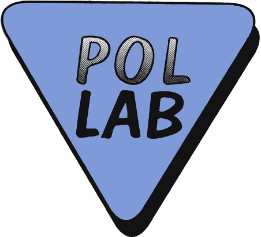 *niepotrzebne skreślićprowadzonych przez Klub POLLAB - POLLAB-CHEM / EURACHEM-PLLp.Nazwa i adres organizatora badania biegłościKlub Polskich Laboratoriów Badawczych POLLAB; ul. Mory 8; 01-330 Warszawa1Imię i nazwisko, organizacja koordynatora i innych osób zaangażowanych w projektowanie i działanie programu badania biegłościOrganizacja: Centrum Nauk Biologiczno-ChemicznychUniwersytet Warszawskiul. Żwirki i Wigury 101, Warszawanr członkowski Klubu Pollab: 834 Weryfikator:prof. dr hab. Ewa Bulska; ebulska@chem.uw.edu.plKoordynator:mgr Andrzej Gawor – agawor@cnbc.uw.edu.pl 2Działania, które będą podzlecane oraz nazwy i adresy zewnętrznych dostawców włączonych w realizację programu badania biegłościPrzygotowanie próbki zostanie wykonane 
w laboratoriach Centrum Nauk Biologiczno-Chemicznych Uniwersytetu Warszawskiego.3Kryteria uczestnictwa, które należy spełnićWykonywanie badań na zlecenie organów ścigania i wymiaru sprawiedliwości.4Liczba i rodzaj oczekiwanych uczestników programu badania biegłościLiczba uczestników: co najmniej 2.Rodzaj oczekiwanych uczestników:- policyjne laboratoria kryminalistyczne,- laboratoria celne,- laboratoria wykonujące badania na zlecenie organów ścigania i wymiaru sprawiedliwości.5Wybór wielkości mierzonej (-ych)/ nazwa obiektu lub właściwości objętych badaniem biegłości, łącznie z informacją co uczestnicy mają identyfikować, mierzyć lub badaćZawartość sumaryczna delta-9-THC i kwasu tetrahydrokannabinolowego (THCA) w suszu roślinnym, wyrażona w % wagowych6Opis zakresu wartości lub właściwości, lub obydwu, spodziewanych dla obiektów badania biegłościOczekiwana wartość:<0,3% zawartości sumarycznej delta-9-THC 
i THCA7Potencjalne główne źródła błędów występujących w odniesieniu do badania biegłościNiewłaściwa ekstrakcja substancji aktywnych 
z materiału roślinnego.Błąd przy odważaniu próbki.Błąd przy tworzeniu krzywej kalibracji.Błędy losowe.8Wymagania dotyczące wytwarzania, nadzorowania jakości, magazynowania i dystrybucji obiektów badania biegłościKoordynator zapewnia stabilność próbek od momentu ich pobrania do chwili zamknięcia programu. Próbki zostaną oznakowane, zapakowanie i wysłane firmą kurierską do uczestników. Zmiany zawartości analizowanych składników:  jak wynika z analizy literatury nie ulegają zmianom, o ile próbki są przechowywane w temperaturze poniżej 25°C i nie są wystawione na długotrwałe (powyżej 3 tygodni) działanie światła słonecznego (promieniowania UV) i wilgotności powyżej 70%.9Racjonalne środki zapobiegawcze w celu zapobieżenia zmowie pomiędzy uczestnikami lub fałszowaniu wyników oraz procedury, które będą uruchomione, jeżeli mieć będzie miejsce podejrzenie zmowy lub fałszowania wynikówPróbki zostaną rozesłane do wszystkich uczestników badań w tym samym czasie, czas realizacji badań jest jednakowy dla wszystkich uczestników.Uczestnicy porównania zobowiązują się do unikaniazmowy. Uczestnikowi przypisany zostanie numer kodowy, nieznany pozostałym uczestnikom.10Opis informacji, którą należy dostarczyć uczestnikom oraz harmonogram realizacji kolejnych etapów programuRekomenduje się przeprowadzenie badań technikami  analitycznymi: GC-FID lub HPLC-DAD.Zgłoszenie udziału w badaniach należy przesłać pocztą elektroniczną do dnia 24.11.2023 na adres:akredytacja@uw.edu.pl Zgłoszenie udziału w badaniu jest płatne, opłata w wysokości 250 zł netto zostanie naliczona po rozesłaniu materiału do badania.Do dnia 30.11.2023 zgłoszonym uczestnikom przesłanezostaną:.1. Plan badania.2. Wzór sprawozdania z badań.3. Kod uczestnika.4. Obiekt badań. Uzupełnione sprawozdanie z badań należy przesłać do koordynatora w terminie do 31.12.2023.Wyniki badań należy uzupełnić o niepewność rozszerzoną, gdzie współczynnik rozszerzenia k=2 dla poziomu ufności 95%.Otrzymane obiekty badań należy traktować w laboratorium jak rutynowe obiekty badań. Sposób raportowania określony został w Instrukcji.W razie niejasności zaleca się kontakt 
z koordynatorem.11Częstość lub daty dystrybucji obiektów badań biegłości do uczestników, ostateczne terminy przekazania wyników przez uczestników i, jeżeli zasadne, daty, kiedy uczestnicy powinni wykonać badania lub pomiaryData zgłoszenia się uczestników do badań: 
do 24.11.2023 r.Data zakończenie przekazywania obiektów badań: do 30.11.2023 r.Data zakończenia przyjmowania wyników badań: do 31.12.2023 r.12Wszelkie informacje dotyczące metod lub procedur, potrzebne uczestnikom do przygotowania materiału do badań i przeprowadzenia badań lub pomiarówTechnika analityczna: GC-FID lub HPLC-DAD.Stosowany rozpuszczalnik: metanol.13Procedury dotyczące metod badań lub pomiarów, które jeżeli ma to zastosowanie, będą wykorzystane do badania jednorodności i stabilności obiektów badania biegłości oraz określenie ich żywotności biologicznejW celu potwierdzenia jednorodności pobrano losowo 10 próbek, które wytworzono w laboratorium Koordynatora. Badanie jednorodności wykonane zostało przy użyciu nadzorowanego sprzętu i według zwalidowanej metody badawczej przez personel Koordynatora niniejszego porównania,który nie będzie uczestniczył w późniejszych badaniach próbek.Stabilność oceniona również zostanie po upływie czasu trwania porównania oraz po otrzymaniu raportów z badań od wszystkich uczestników.14Przygotowanie jednolitych form sprawozdań, które będą stosować uczestnicyWzór sprawozdania z badań jest załącznikiem doinstrukcji badania.15Dokładny opis modelu statystycznego i metody analizy danych wykorzystywanych do określenia wartości przypisanej i do oceny wyników uczestnikówWskaźnik z:gdzie:- wynik pomiaru uzyskanego przez uczestnika; – wartość odniesienia podana/wyznaczona przez Organizatora;  – niepewność rozszerzona wyznaczona przez uczestnika; – niepewność rozszerzona podana/wyznaczone przez Organizatora ;16Źródło, spójność pomiarowa i niepewność pomiaru wartości przypisanej Wartości przypisane oraz niepewności wartości przypisanej dla parametrów objętych planem/ programem, zostaną wyznaczone z wyników uczestników zgodne z PN EN ISO/IEC 17043:2011.Do ocen wyników poszczególnych uczestników zostanie zastosowany wskaźnik z-score.Wyposażenie badawczo-pomiarowe musi być nadzorowane metrologicznie zgodnie 
z wymaganiami i posiadać aktualne świadectwo wzorcowania.17Kryteria oceny rezultatów działania uczestnikówKryteria akceptacji wyników:18Opis danych, raportów pośrednich lub informacji, które należy przekazać zwrotnie uczestnikomNie przewiduje się raportów pośrednich.19Określenie zakresu, w jakim zostaną opublikowane wyniki uczestników i wnioski wynikające z programu badania biegłościW raporcie z porównań międzylaboratoryjnychprzedstawione zostaną wyniki analizy statystycznej oraz ocena porównania laboratoriów.20Działania, które należy podjąć w wypadku zaginięcia lub uszkodzenia obiektów badania biegłościW przypadku zaginięcia lub uszkodzenia obiektów badań, wysłany zostanie nowy zestaw próbek z seriio potwierdzonej jednorodności.KoordynatorAndrzej Gawor; 23.10.2023nie wymaga podpisuWeryfikator Ewa Bulska; 23.10.2023nie wymaga podpisuPrzewodniczący/Członek Kolegium Sekcji POLLAB-CHEM / EURACHEM-PLAndrzej Brzyskinie wymaga podpisuPrezes/Członek Zarządu Kubu POLLABAndrzej Brzyskinie wymaga podpisu